Asia Farmer-to-Farmer The Farmer-to-Farmer (F2F) Program, funded globally by the United States Agency for International Development (USAID), provides volunteer technical assistance to farmers, agribusinesses, and education and extension providers in developing countries to promote sustainable improvements in the agricultural sector. Since 1991, Winrock volunteers have completed over 5,000 assignments in 58 countries.   The Asia F2F Program (Asia F2F) leverages the expertise of skilled volunteers to increase agricultural sector productivity and strengthen agricultural institutions, thus improving the service delivery of agriculture, education, and training (AET) institutions and increasing net incomes of enterprises and farmers (including youth). Project Goal/ObjectivesAsia F2F activities contribute to the following program outcomes:Strengthened AET institutions to provide agriculture professionals with improved technologies, curricula, and service-learning opportunitiesIncreased capacity of youth-serving organizations to equip young adults with the skills to gain employment in the agriculture sectorIncreased productivity of farmers to improve production, service delivery, and market linkagesThe program also contributes to the overarching objective of increasing Americans’ understanding of international development issues and programs, as well as international audiences’ understanding of the U.S. and U.S. development programs. ActivitiesFrom October 2013 to September 2018, Winrock expects to mobilize 325 volunteers to strengthen 150 host organizations and work directly with 9,750 people. As a result, 3,300 farmers and enterprises will increase annual net incomes, and more than 70 public and private AET institutions will improve service delivery. F2F assistance includes:Support to AET institutions on organizational strengthening, pedagogical skills, curriculum development, and improved research techniques to develop agriculture professionalsTraining-of-trainers (TOT) support on youth development facilitation to strengthen the effectiveness of entrepreneurship training and increase employment of young adults  Support to farmer’s groups on improved technologies, food safety, and organizational development to increase productivity and profitability Results As of March 2018, 298 volunteers have directly assisted 19,080 individuals (33 percent women) in Bangladesh, Cambodia, Myanmar, Nepal, Turkmenistan, Vietnam, and Zimbabwe. Volunteers have supported 271 host organizations, including AET institutions, farmer organizations, and other NGOs to support agricultural and rural development. 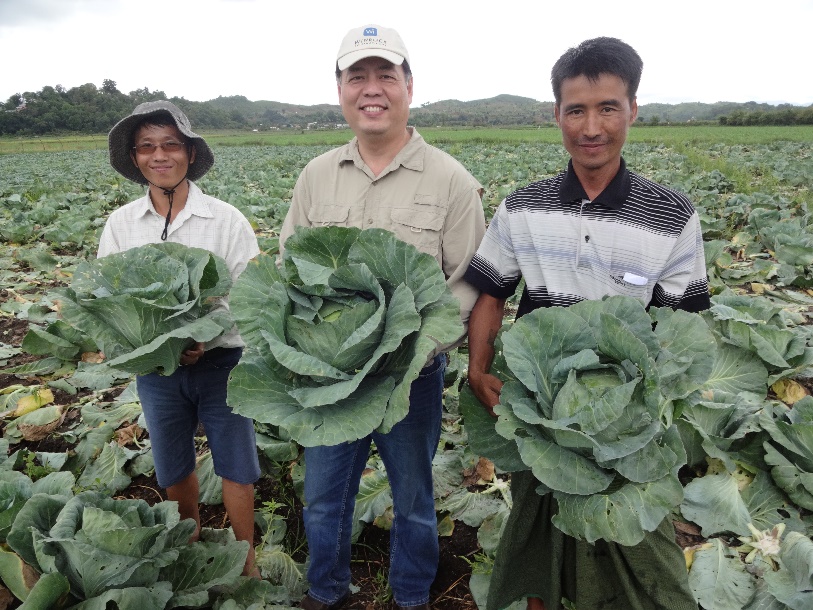 As a result of F2F assistance, host organizations have demonstrated tangible improvements in agriculture sector service delivery. For example: AET hosts have introduced 103 new and improved products (e.g., curriculum and academic programs) and services (e.g., training services, laboratory services, and information dissemination).Youth-serving hosts have increased funding opportunities by $1.3 million to support youth agriculture entrepreneurs in advancing their businesses.In Myanmar, farmers and associations have applied improved technologies on over 13,000 hectares, thus improving productivity, and increasing sales by 6 percent.With improved knowledge of avocado variety selection and evaluation from F2F trainings, the Myanmar Fruit, Flower, and Vegetable Producer and Exporter Association organized the first Myanmar Avocado Show, showcasing 191 Myanmar avocado varieties, better informing farmers’ production choices to reach new markets.With support from volunteer assistance, the Plant Protection Department set up a fully functional Fungal Crop Diseases Diagnosis Laboratory, providing a valuable, new AET service to clients.  